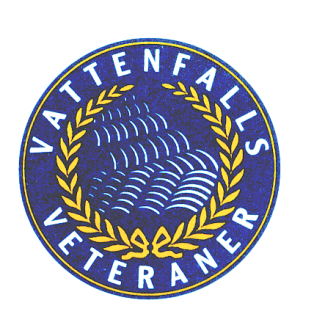 Medlemsansökan till Vattenfalls Veteraner i Norr:Namn 1:_____________________________________________	Födelseår- mån.-dag:_______________________Adress:_______________________________________________ 	Postnr;____________ Ort:_________________________E-post:_______________________________________________	Mobil:_____________________ Tel:_________________Arbetsplats vid Vattenfall:________________________	Anhörig eller person med anknytning till Vattenfall kan också beviljas medlemskap.      Namn 2:_____________________________________________	Födelseår- mån.-dag:_____________________Adress:______________________________________________	Postnr:_____________Ort:_______________________E-post:_________________________________________________                      Mobil:______________________ Tel:_________________Eventuell arbetsplats vid Vattenfall________________________________________Årsavgift 150,- kronor/år & person, vid betalning ange namn och ort	Bankgiro 5692-2370 eller Swish – nr 123 644 96 64Värvad av: _____________________________________________Ort, datum:_________________________________	Underskrift:_________________________________Frågor & info. ring Leif Ask 070-598 20 11 eller e-mail leif-ask@hotmail.com Mejla ansökan till: leif-ask@hotmail.com eller posta enligt nedanstående adress.	Vattenfalls Veteraner i Norr, Medlemsregistret c/o Ask,  Producentvägen 1 A, 972 51  Luleå.